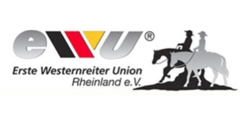 Offenes Training mit integrierter Kadersichtung am StöckerhofDu willst langfristig ein Teil des Rheinland Jugendkaders werden und als Reiter die EWU Rheinland auf der GO vertreten, zusammen trainieren, euch gegenseitig anfeuern und einen Blick in den Jugendkader erhalten … dann melde dich zum offenen Training mit integrierter Kadersichtung am 11.02.2023 am Stöckerhof in Schwalmtal an.Wir haben Lena Wolff, erfolgreiche Trainerin und selber Kaderreiterin im Rheinland für dieses Kadertraining gewinnen können. So kannst du direkt dann auch mit anderen Kaderreitern zusammen trainieren und einen ersten Eindruck vom „Kader- Feeling“ bekommen. An wen richtet sich das Training?Das Training ist für alle Jugendlichen Turnierreiter der EWU Rheinland offen, es richtete sich ebenso an interessierte Jugendliche, die gerne einmal den Kader kennenlernen und „reinschnuppern“ möchten, wie an diejenigen die Lust daran haben, Teil des Kaders auf der diesjährigen German Open zu sein und daher an der Sichtung (im Rahmen des Trainings) teilnehmen möchten. Zeitablauf:Das Training startet um 9.30 Uhr auf dem Stöckerhof mit einer Begrüßung der Teilnehmer, danach finden Trainingseinheiten mit Lena Wolff in Kleingruppen statt. Kosten:Für das gesamte Training belaufen sich die Kosten auf 80,00 Euro pro Teilnehmer; für das Mittagessen und die Getränke wird gesorgt. Wenn ihr eine Box benötigt, wird diese mit 15,00 Euro berechnet.Veranstaltungsort:Stöckerhof Fe ClemensVogelsrath 41366 SchwalmtalAnmeldung:Wenn wir dein Interesse geweckt haben, dann fülle das Nennformular bis zum 15.12.2022 aus und sende es an patriciawalbergs@gmx.deBei weiteren Fragen meldet euch gerne bei Patricia Walbergs Wir freuen uns auf euch!!Susanne Flesch / Patricia Walbergs